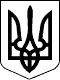 71 СЕСІЯ ЩАСЛИВЦЕВСЬКОЇ СІЛЬСЬКОЇ РАДИ7 СКЛИКАННЯРІШЕННЯ27.07.2018 р.                                      № 1124с. ЩасливцевеПро розгляд клопотання АТ «Херсонобленерго»Розглянувши клопотання заступника директора технічного з питань організації приєднання  електроустановок замовників до електричних мереж В.А. Кічіянця схему електропостачання, керуючись ст.ст. 12, 19, 65, 76, 98, 99, 100 Земельного кодексу України та ст. 26 Закону України «Про місцеве самоврядування в Україні» сесія сільської радиВИРІШИЛА:1. Відмовити у наданні дозволі АТ «Херсонобленерго» на розробку проекту землеустрою щодо відведення земельних ділянок на час будівництва  ПЛ-0,4 кВ від опори №2 ПЛ-0,4 кВ Л-5 КТП-10/0,4 кВ №484, загальною орієнтовною площею для ПЛ-0,4 кВ  та для КЛ-0,4 кВ-, розташованих за адресою: с. Щасливцеве, вул. Морська згідно договору про приєднання №*** від 10.04.2018 р., укладеного з ***. у зв’язку з тим, що схема повітряної лінії електропередач не відповідає до викопіювання з кадастрової карти.2. Контроль за виконанням рішення покласти на постійну комісію з питань регулювання земельних відносин та охорони навколишнього середовища. Сільський голова								В.О. Плохушко